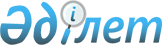 О присвоении наименования безымянным улицамРешение акима сельского округа Созак Созакского района Туркестанской области от 7 февраля 2020 года № 15. Зарегистрировано Департаментом юстиции Туркестанской области 10 февраля 2020 года № 5411
      В соответствии с подпунктом 4) статьи 14 Закона Республики Казахстан от 8 декабря 1993 года "Об административно-территориальном устройстве Республики Казахстан", с учетом мнения населения и на основании заключения Туркестанской областной ономастической комиссии от 26 декабря 2019 года аким сельского округа Созак Созакского района РЕШИЛ:
      1. Присвоить безымянным улицам в селе Созак сельского округа Созак следующие наименования:
      1) улице № 3 Жаңа құрылыс в селе Созак-наименование Түркістан;
      2) улице № 4 Жаңа құрылыс в селе Созак-наименование Отырар.
      2. Государственному учреждению "Аппарат акима сельского округа Созак Созакского района" в порядке установленном законодательством Республики Казахстан обеспечить:
      1) государственную регистрацию настоящего решения в Республиканском государственном учреждении "Департамент юстиции Туркестанской области Министерства юстиции Республики Казахстан";
      2) в течение десяти календарных дней со дня государственной регистрации настоящего решение направление его копии в бумажном и электронном виде на казахском и русском языках в Республиканское государственное предприятие на праве хозяйственного ведения "Институт законодательства и правовой информации Республики Казахстан" Министерства юстиции Республики Казахстан для официального опубликования и включения в эталонный контрольный банк нормативных правовых актов Республики Казахстан;
      3) размещение настоящего решения на интернет-ресурсе акимата Созакского района после его официального опубликования.
      3. Контроль за исполнением настоящего решения оставляю за собой.
      4. Настоящее решение вводится в действие по истечении десяти календарных дней после дня его первого официального опубликования.
					© 2012. РГП на ПХВ «Институт законодательства и правовой информации Республики Казахстан» Министерства юстиции Республики Казахстан
				
      Аким сельского округа Созак

Б. Аяпов
